ПРОЕКТ  РОССИЙСКАЯ  ФЕДЕРАЦИЯОРЛОВСКАЯ    ОБЛАСТЬАДМИНИСТРАЦИЯ ШАБЛЫКИНСКОГО РАЙОНАПОСТАНОВЛЕНИЕ_____________________							№_____                 пос. ШаблыкиноОб утверждении программы профилактики рисков причинения вреда (ущерба) охраняемым законом ценностей по муниципальному контролю в сфере благоустройства на территории пгт. Шаблыкино Шаблыкинского Орловской области на 2022 год.В соответствии с Федеральным законом от 31 июля 2020 года № 248-ФЗ «О государственном контроле (надзоре) и муниципальном контроле в Российской Федерации», постановлением Правительства Российской Федерации от 25 июня 2021 №990 «Об утверждении Правил разработки и утверждения контрольными (надзорными) органами программы профилактики рисков причинения вреда (ущерба) охраняемым законом ценностям», решением Шаблыкинского поселкового Совета народных депутатов от «___ » ______________2021 года «Об утверждении Положения о муниципальном контроле в сфере благоустройства на территории пгт. Шаблыкино Шаблыкинского Орловской области», администрация Шаблыкинского района постановляет:1. Утвердить Программу профилактики рисков причинения вреда (ущерба) охраняемым законом ценностей по муниципальному контролю в сфере благоустройства на территории пгт. Шаблыкино Шаблыкинского Орловской области на 2022 год, прилагается.2. Отделу организационно-правовой, кадровой работы  и делопроизводства администрации Шаблыкинского района Орловской области (Г.В.Жарковой) обеспечить обнародование настоящего постановления на официальном сайте администрации Шаблыкинского района Орловской области в информационно-телекоммуникационной сети «Интернет».3. Настоящее постановление вступает в силу после его обнародования.4. Контроль за исполнением настоящего постановления возложить на первого заместителя главы администрации района Н.Г. Амирханова.Глава района						                 ____________Приложение к постановлению администрации Шаблыкинского районаот «___» _____________2021 г. №____Программа профилактики рисков причинения вреда (ущерба) охраняемым законом ценностям по муниципальному контролю в сфере благоустройства на территории пгт. Шаблыкино Шаблыкинского Орловской области на 2022 годРаздел 1. Анализ текущего состояния осуществления муниципального контроля в сфере благоустройства, описание текущего уровня развития профилактической деятельности контрольных органов, характеристика проблем, на решение которых направлена программа профилактики	Настоящая Программа профилактики рисков причинения вреда (ущерба) охраняемым законом ценностям по муниципальному контролю в сфере благоустройства на территории пгт. Шаблыкино Шаблыкинского района Орловской области на 2022 год (далее – Программа профилактики) разработана в соответствии со статьей 44 Федерального закона от 31 июля . № 248-ФЗ «О государственном контроле (надзоре) и муниципальном контроле в Российской Федерации», постановлением Правительства Российской Федерации от 25 июня . № 990 «Об утверждении Правил разработки и утверждения контрольными (надзорными) органами программы профилактики рисков причинения вреда (ущерба) охраняемым законом ценностям», решением Шаблыкинского поселкового Совета народных депутатов от «___ » ______________2021 года «Об утверждении Положения о муниципальном контроле в сфере благоустройства на территории пгт. Шаблыкино Шаблыкинского Орловской области» и предусматривает комплекс мероприятий по профилактике рисков причинения вреда (ущерба) охраняемым законом ценностям при осуществлении муниципального контроля в сфере благоустройства.В 2021 году в рамках профилактики нарушений обязательных требований законодательства в сфере благоустройства контрольными органами были проведены следующие мероприятия:размещение на официальном сайте администрации Шаблыкинского района в информационно-телекоммуникационной сети «Интернет» перечня нормативных правовых актов, содержащего обязательные требования, оценка соблюдения которых является предметом муниципального контроля в сфере благоустройства, а также текстов, соответствующих нормативных правовых актов;размещение на официальном сайте Шаблыкинского района в информационно-телекоммуникационной сети «Интернет» информации о наиболее часто встречающихся случаев нарушений обязательных требований, требований, установленных муниципальными правовыми актами, с рекомендациями в отношении мер, которые должны приниматься контролируемыми лицами в целях недопущения таких нарушений в будущем.Раздел 2. Цели и задачи реализации программы профилактикиОсновными целями программы профилактики являются:стимулирование добросовестного соблюдения обязательных требований всеми контролируемыми лицами; устранение условий, причин и факторов, способных привести к нарушениям обязательных требований и (или) причинению вреда (ущерба) охраняемым законом ценностям; создание условий для доведения обязательных требований до контролируемых лиц, повышение информированности о способах их соблюдения.Проведение профилактических мероприятий программы профилактики направлено на решение следующих задач:1) укрепление системы профилактики нарушений рисков причинения вреда (ущерба) охраняемым законом ценностям;2) оценка возможной угрозы причинения, либо причинения вреда жизни, здоровью граждан, выработка и реализация профилактических мер, способствующих ее снижению;3) выявление факторов угрозы причинения вреда жизни, здоровью граждан, причин и условий, способствующих нарушению обязательных требований, определение способов устранения или снижения угрозы причинения вреда (ущерба).Раздел 3. Перечень профилактических мероприятий, сроки (периодичность) их проведенияРаздел 4. Показатели результативности и эффективности программы профилактикиОценка результативности и эффективности программы профилактики осуществляется по годам в течение всего срока реализации Программы профилактики и (при необходимости) после ее реализации.В разделе дается описание поддающихся количественной оценке ожидаемых результатов реализации Программы профилактики, включая как непосредственные результаты (реализованные мероприятия и их итоги), так и конечные результаты (социальный и экономический эффект от реализованных мероприятий).Показатели по профилактическим мероприятиям информирование, консультирование и выдача предостережения:№ п/п Наименование мероприятияСрок исполнения1.ИнформированиепостоянноРазмещение сведений, касающихся осуществления муниципального контроля в сфере благоустройства на официальном сайте администрации Шаблыкинского района в информационно-телекоммуникационной сети «Интернет» и средствах массовой информации:1) тексты нормативных правовых актов, регулирующих осуществление муниципального контроля в сфере благоустройства;2) сведения об изменениях, внесенных в нормативные правовые акты, регулирующие осуществление муниципального контроля в сфере благоустройства, о сроках и порядке их вступления в силу;3) перечень нормативных правовых актов с указанием структурных единиц этих актов, содержащих обязательные требования, оценка соблюдения которых является предметом контроля, а также информацию о мерах ответственности, применяемых при нарушении обязательных требований, с текстами в действующей редакции;4) руководства по соблюдению обязательных требований, разработанные и утвержденные в соответствии с Федеральным законом «Об обязательных требованиях в Российской Федерации»;5) перечень объектов контроля;6) исчерпывающий перечень сведений, которые могут запрашиваться контрольным органом у контролируемого лица;7) сведения о способах получения консультаций по вопросам соблюдения обязательных требований.постоянно2.Объявление предостереженияпри наличии у должностного лица сведений о готовящихся нарушениях обязательных требований или признаках нарушений обязательных требований 2.при наличии у должностного лица сведений о готовящихся нарушениях обязательных требований или признаках нарушений обязательных требований 3. Консультированиепри поступлении обращения от контролируемого лица по вопросам, связанным с организацией и осуществлением муниципального контроля в сфере благоустройстваОсуществляется должностным лицом уполномоченного органа:по телефону;на личном приеме;посредством письменного ответапри поступлении обращения от контролируемого лица по вопросам, связанным с организацией и осуществлением муниципального контроля в сфере благоустройства№ п/пНаименование показателяВеличина1.Полнота информации, размещенной на официальном сайте администрации Шаблыкинского района в информационно-телекоммуникационной сети «Интернет» в соответствии с частью 3 статьи 46 Федерального закона от 31 июля . № 248-ФЗ «О государственном контроле (надзоре) и муниципальном контроле в Российской Федерации»100%2.Удовлетворенность контролируемых лиц и их представителями консультированием контрольного  органаобращения в 2021 году не поступали3.Количество проведенных профилактических мероприятий-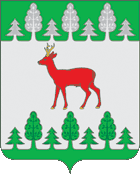 